Attachment A: Eligibility and Registration Form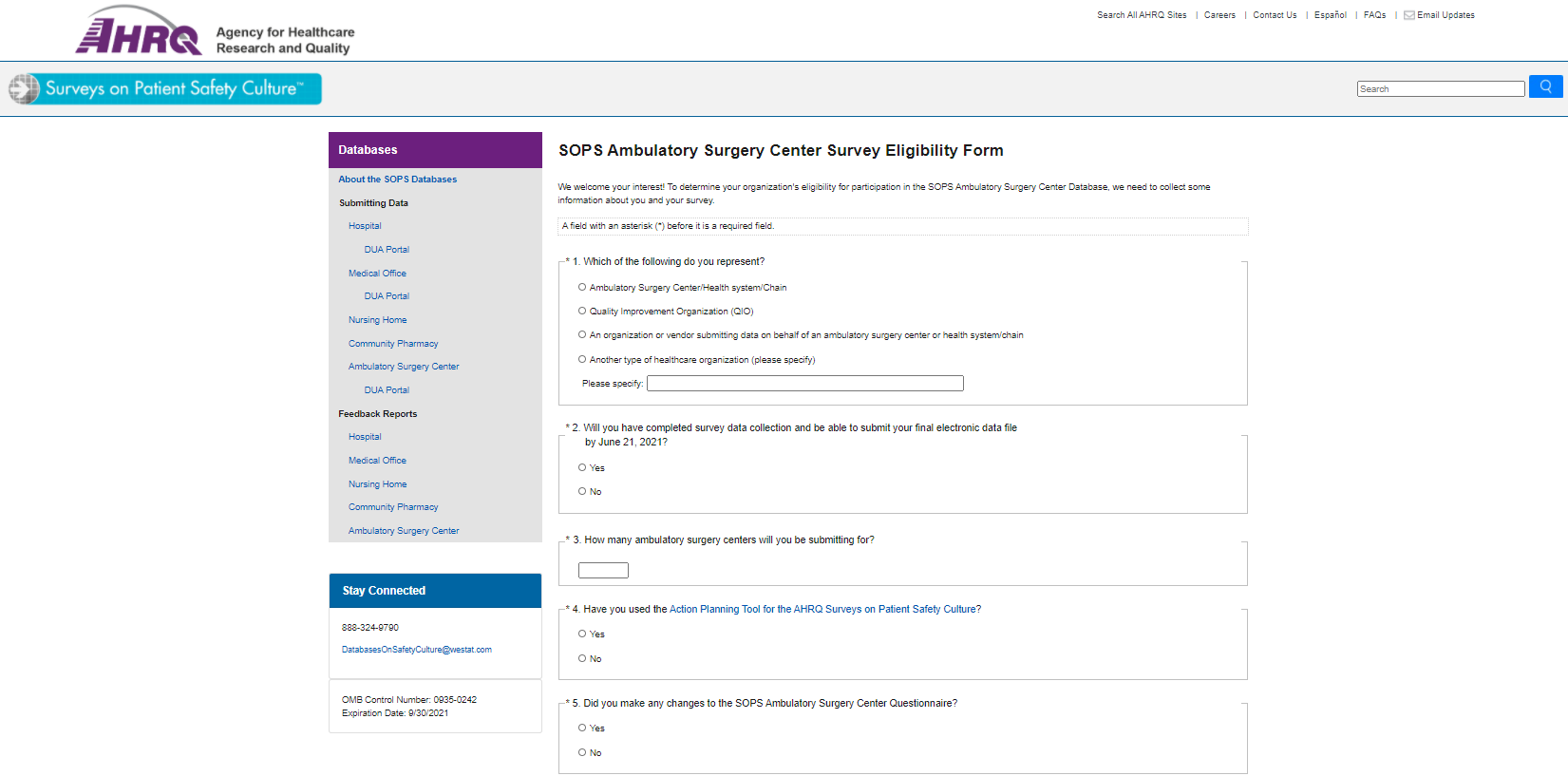 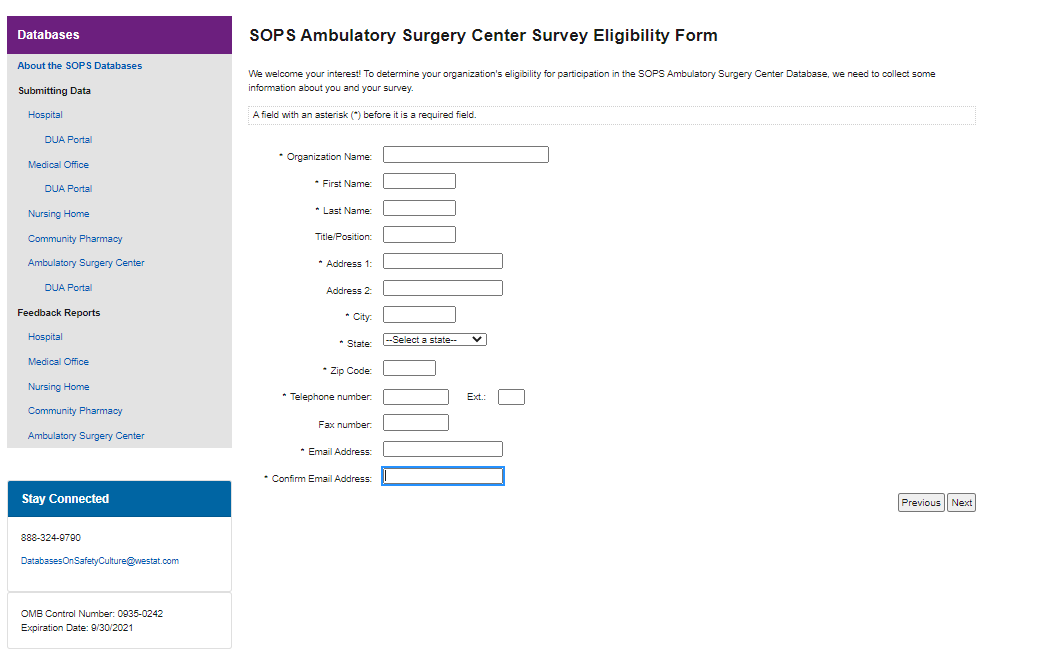 SOPS Ambulatory Surgery Center Survey Eligibility FormIf the registration information is incorrect, please click on the "Previous" button below and update your information.Confirm your registration informationOrganization Name: Email: First Name: Last Name: Address 1: Address 2: City: State: Zip: Telephone: Fax: 